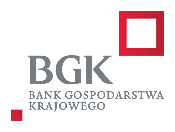 WNIOSEK O UDZIELENIE PRZEZ BANK GOSPODARSTWA KRAJOWEGO
GWARANCJI SPŁATY BEZPIECZNEGO KREDYTU 2%(wniosek kierowany do Banku Gospodarstwa Krajowego za pośrednictwem Banku Kredytującego)I. INFORMACJA O WNIOSKODAWCYzwany/zwana/zwani dalej „Wnioskodawcą”II. PRZEDMIOT I wYSOKOŚĆ GWARANCJIWnioskuję o udzielenie przez Bank Gospodarstwa Krajowego gwarancji, w ramach portfelowej linii gwarancyjnej Rządowego Funduszu Mieszkaniowego dla bezpiecznego kredytu 2%, jako zabezpieczenie spłaty bezpiecznego kredytu 2% (zwanego dalej „kredytem”), udzielonego na podstawie ustawy z dnia 1 października 2021 r. o rodzinnym kredycie mieszkaniowym i bezpiecznym kredycie 2%, (zwanej dalej „ustawą o rodzinnym kredycie mieszkaniowym i bezpiecznym kredycie 2%) przez ……………………………………………………………………………………………………………, zwany dalej „Bankiem Kredytującym”(nazwa i adres Banku Kredytującego)w kwocie …………………….………, na okres ………………………..................................……………, z przeznaczeniem na pokrycie całości albo części wydatków, o których mowa w art. 4 ust. 1 ustawy o rodzinnym kredycie mieszkaniowym i bezpiecznym kredycie 2%, z zastrzeżeniem art. 4 ust. 1a i 1b tej ustawy oraz art. 30 ustawy z dnia 26 maja 2023 r. o pomocy państwa w oszczędzaniu na cele mieszkaniowe. Oświadczam, że kwota wydatków, w celu pokrycia których udzielany jest kredyt, wynosi .......................................... zł, a wysokość wnoszonego w formie pieniężnej albo nieruchomości gruntowej wkładu własnego wynosi ……………………………… zł, tj. ............... %  wysokości tych wydatków. Wnioskuję o gwarancję na okres równy okresowi kredytu, wydłużonemu o 3 miesiące, w wysokości stanowiącej ............... %  kwoty wydatków, w celu pokrycia których udzielany jest kredyt, tj. w kwocie .......................................... zł, z zastrzeżeniem wygaśnięcia gwarancji, o którym mowa w art. 4a ust. 6 
i 7 ustawy.III. OŚWIADCZENIA WNIOSKODAWCYWyrażam zgodę, aby ostateczne warunki kredytu oraz gwarancji zostały określone w umowie kredytu, uwzględniającej decyzję kredytową Banku Kredytującego i zasady udzielania gwarancji (mogą one odbiegać od określonych w niniejszym wniosku w części II (PRZEDMIOT I WYSOKOŚĆ GWARANCJI) ust. 1-3).Podpisując umowę kredytu, o którym mowa w części II (PRZEDMIOT I WYSOKOŚĆ GWARANCJI) ust. 1, akceptuję w ten sposób ostateczne warunki kredytu i gwarancji. Oświadczam, że składając niniejszy wniosek zapoznałem się z zasadami udzielenia przez Bank Gospodarstwa Krajowego, zwany dalej „BGK”, wnioskowanej gwarancji, określonymi w Warunkach uzyskania gwarancji spłaty bezpiecznego kredytu 2%, które stanowią załącznik do niniejszego wniosku, oraz że akceptuję te zasady. W szczególności zobowiązuję się do zwrotu BGK kwoty wypłaconej przez BGK tytułem gwarancji, o którą wnioskuję wraz z należnościami ubocznymi, w tym odsetkami od zadłużenia przeterminowanego naliczanymi od dnia wypłaty kwoty z gwarancji (w wysokości aktualnie obowiązujących maksymalnych odsetek za opóźnienie, o których mowa w ustawie z dnia 23 kwietnia 1964 r. – Kodeks cywilny) i poniesionymi przez BGK kosztami niezbędnymi do dochodzenia wierzytelności a w szczególności kosztami monitów (których wysokość wynika z taryf opłat i prowizji Banku Kredytującego oraz BGK), kosztami sądowymi (o których mowa 
i w wysokości określonej w ustawie z dnia 28 lipca 2005 r. o kosztach sądowych w sprawach cywilnych), kosztami postępowania egzekucyjnego (o których mowa i w wysokości określonej w ustawie 
z 28 lutego 2018 r. o kosztach komorniczych), kosztami obsługi prawnej, w tym kosztami zastępstwa procesowego (o których mowa i w wysokości określonej w rozporządzeniu Ministra Sprawiedliwości 
z dnia 22 października 2015 r. w sprawie opłat za czynności adwokackie oraz w rozporządzeniu Ministra Sprawiedliwości z dnia 22 października 2015 r. w sprawie opłat za czynności radców prawnych) oraz kosztami 
i opłatami związanymi z pozyskaniem informacji od organów, instytucji i urzędów (zgodnie ze stawkami określonymi w aktach prawnych regulujących opłaty za pozyskiwanie danych) na wypadek dokonania przez BGK wypłaty na rzecz Banku Kredytującego kwoty z tytułu takiej gwarancji. Potwierdzam także, 
że zobowiązanie, o którym mowa w zdaniu poprzednim, jest solidarne, co oznacza, że BGK może żądać całości lub części świadczenia od wszystkich Wnioskodawców łącznie, od kilku z Wnioskodawców lub od każdego 
z Wnioskodawców z osobna, a zaspokojenie BGK przez któregokolwiek z Wnioskodawców zwalnia pozostałych*.Jestem świadomy, że w przypadku zapłaty przez BGK kwoty z tytułu gwarancji spłaty kredytu, BGK wstępuje, 
z chwilą zapłaty, w prawa Banku Kredytującego do wysokości dokonanej zapłaty (zgodnie z art. 47a ustawy 
z dnia 8 maja 1997 r. o poręczeniach i gwarancjach udzielanych przez Skarb Państwa oraz niektóre osoby prawne), w tym w prawa do zabezpieczeń. Oświadczam, iż zostałem poinformowany i przyjmuję do wiadomości, że po wypłacie z gwarancji, BGK podejmie działania prawem przewidziane w celu ujawnienia przejścia zabezpieczeń.Oświadczam, że nie jestem powiązany z członkiem Zarządu, Rady Nadzorczej lub osobą zajmującą stanowisko kierownicze w BGK.Załącznik:- Warunki uzyskania gwarancji spłaty bezpiecznego kredytu 2%………………………….....,                  ……………………		    ………………………………………………………………………………………………(miejscowość)                           (data)	(podpis Wnioskodawcy lub osób upoważnionych do reprezentowania Wnioskodawcy)				    ………………………………………………………………………………………………	(podpis Wnioskodawcy lub osób upoważnionych do reprezentowania Wnioskodawcy)* Zdanie o solidarnej odpowiedzialności dotyczy przypadków, w których Wnioskodawcą jest więcej niż jedna osoba fizyczna1 W przypadku gdy nie nadano numeru PESEL należy podać numer dokumentu potwierdzającego tożsamość oraz nazwę państwa, które go wydało. 1. Imię i nazwisko Wnioskodawcy:1. Imię i nazwisko Wnioskodawcy:1. Imię i nazwisko Wnioskodawcy:1. Imię i nazwisko Wnioskodawcy:1. Imię i nazwisko Wnioskodawcy:2. Adres zamieszkania:2. Adres zamieszkania:3. Kod pocztowy:-3. Kod pocztowy:-4. Województwo:
(pole nieobligatoryjne)5.  Telefon stacjonarny:6. Telefon komórkowy:6. Telefon komórkowy:7.  Adres e-mail:7.  Adres e-mail:8. PESEL1:9 .  Rodzaj i numer dokumentu  tożsamości rodzaj dokumentu tożsamości  seria i numer dokumentu tożsamości  9 .  Rodzaj i numer dokumentu  tożsamości rodzaj dokumentu tożsamości  seria i numer dokumentu tożsamości  9 .  Rodzaj i numer dokumentu  tożsamości rodzaj dokumentu tożsamości  seria i numer dokumentu tożsamości  9 .  Rodzaj i numer dokumentu  tożsamości rodzaj dokumentu tożsamości  seria i numer dokumentu tożsamości  10. Imię i nazwisko Wnioskodawcy:10. Imię i nazwisko Wnioskodawcy:10. Imię i nazwisko Wnioskodawcy:10. Imię i nazwisko Wnioskodawcy:10. Imię i nazwisko Wnioskodawcy:11. Adres zamieszkania:11. Adres zamieszkania:12. Kod pocztowy:-12. Kod pocztowy:-13. Województwo:(pole nieobligatoryjne)14. Telefon stacjonarny:15. Telefon komórkowy:15. Telefon komórkowy:16. Adres e-mail:16. Adres e-mail:17. PESEL1:18.  Rodzaj i numer dokumentu tożsamości rodzaj dokumentu tożsamości  seria i numer dokumentu tożsamości  18.  Rodzaj i numer dokumentu tożsamości rodzaj dokumentu tożsamości  seria i numer dokumentu tożsamości  18.  Rodzaj i numer dokumentu tożsamości rodzaj dokumentu tożsamości  seria i numer dokumentu tożsamości  18.  Rodzaj i numer dokumentu tożsamości rodzaj dokumentu tożsamości  seria i numer dokumentu tożsamości  